Publicado en Cantabria el 07/05/2021 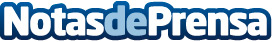 "Debemos dejar el protagonismo a favor de la estrategia y el bien común"El Clúster Marítimo de Cantabria – MarCA ha presentado su Plan Estratégico 2021-2024 en una nueva jornada online del Clúster Marítimo Español, un documento con seis áreas de actuación, cinco líneas de trabajo y diez ejes estratégicos, claves para impulsar la economía azul de CantabriaDatos de contacto:José HenríquezResponsable de Comunicación del Clúster Marítimo Español628269082Nota de prensa publicada en: https://www.notasdeprensa.es/debemos-dejar-el-protagonismo-a-favor-de-la Categorias: Cantabria Nautica Sector Marítimo http://www.notasdeprensa.es